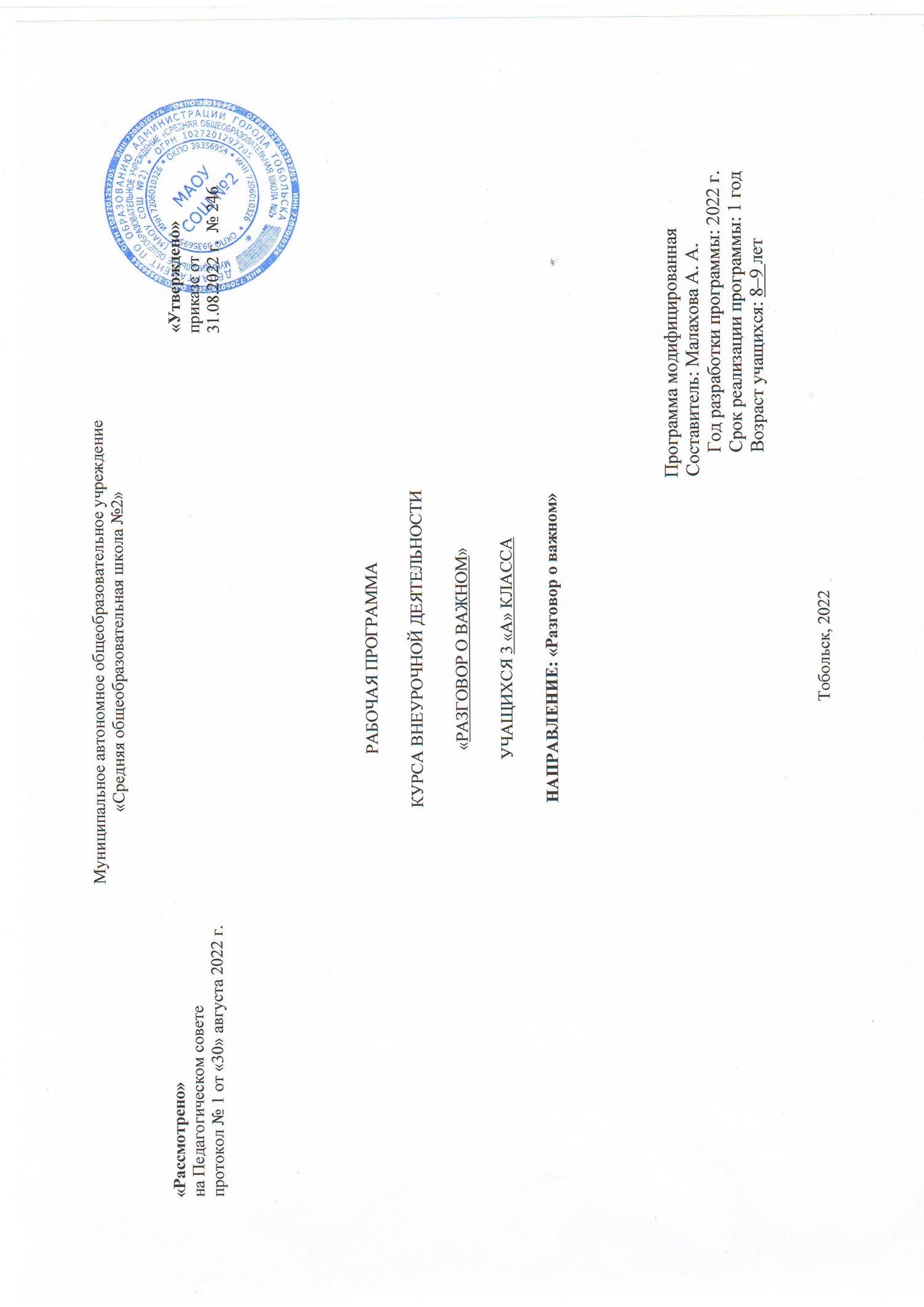 Результаты освоения курса внеурочной деятельностиЛичностные результаты:-	становление ценностного отношения к своей Родине – России;-	осознание своей этнокультурной и российской гражданской идентичности;-	сопричастность к прошлому, настоящему и будущему своей страны и родного края;-	уважение к своему и другим народам;-	первоначальные представления о человеке как члене общества, о правах и ответственности, уважении и достоинстве человека, о нравственно-этических нормах поведения и правилах межличностных отношений;-	признание индивидуальности каждого человека;-	проявление сопереживания, уважения и доброжелательности;-	неприятие любых форм поведения, направленных на причинение физического и морального вреда другим людям;-	бережное отношение к природе;-	неприятие действий, приносящих вред природе.Метапредметные результаты1) базовые логические действия:-	сравнивать объекты, устанавливать основания для сравнения, устанавливать аналогии;-	объединять части объекта (объекты) по определенному признаку;-	определять существенный признак для классификации, классифицировать предложенные объекты;-	находить закономерности и противоречия в рассматриваемых фактах, данных и наблюдениях на основе предложенного педагогическим работником алгоритма;-	выявлять недостаток информации для решения учебной (практической) задачи на основе предложенного алгоритма;-	устанавливать причинно-следственные связи в ситуациях, поддающихся непосредственному наблюдению или знакомых по опыту, делать выводы;2) базовые исследовательские действия:-	определять разрыв между реальным и желательным состоянием объекта (ситуации) на основе предложенных педагогическим работником вопросов;-	с помощью педагогического работника формулировать цель, планировать изменения объекта, ситуации;-	сравнивать несколько вариантов решения задачи, выбирать наиболее подходящий (на основе предложенных критериев);-	проводить по предложенному плану опыт, несложное исследование по установлению особенностей объекта изучения и связей между объектами (часть – целое, причина – следствие);-	формулировать выводы и подкреплять их доказательствами на основе результатов проведенного наблюдения (опыта, измерения, классификации, сравнения, исследования);-	прогнозировать возможное развитие процессов, событий и их последствия в аналогичных или сходных ситуациях;3) работа с информацией:-	выбирать источник получения информации;-	согласно заданному алгоритму находить в предложенном источнике информацию, представленную в явном виде;-	распознавать достоверную и недостоверную информацию самостоятельно или на основании предложенного педагогическим работником способа ее проверки;-	соблюдать с помощью взрослых (педагогических работников, -	родителей (законных представителей) несовершеннолетних обучающихся) правила информационной безопасности при поиске информации в интернете;-	анализировать и создавать текстовую, видео-, графическую, звуковую информацию в соответствии с учебной задачей;-	самостоятельно создавать схемы, таблицы для представления информации.Овладение универсальными учебными коммуникативными действиями:1) общение:-	воспринимать и формулировать суждения, выражать эмоции в соответствии с целями и условиями общения в знакомой среде;-	проявлять уважительное отношение к собеседнику, соблюдать правила ведения диалога и дискуссии;-	признавать возможность существования разных точек зрения;-	корректно и аргументировано высказывать свое мнение;-	строить речевое высказывание в соответствии с поставленной задачей;-	создавать устные и письменные тексты (описание, рассуждение, повествование);-	готовить небольшие публичные выступления;-	подбирать иллюстративный материал (рисунки, фото, плакаты) к тексту выступления;2) совместная деятельность:-	формулировать краткосрочные и долгосрочные цели (индивидуальные с учетом участия в коллективных задачах) в стандартной (типовой) ситуации на основе предложенного формата планирования, распределения промежуточных шагов и сроков;-	принимать цель совместной деятельности, коллективно строить действия по ее достижению: распределять роли, договариваться, обсуждать процесс и результат совместной работы;-	проявлять готовность руководить, выполнять поручения, подчиняться;-	ответственно выполнять свою часть работы;-	оценивать свой вклад в общий результат;-	выполнять совместные проектные задания с опорой на предложенные образцы.Овладение универсальными учебными регулятивными действиями:1) самоорганизация:-	планировать действия по решению учебной задачи для получения результата;-	выстраивать последовательность выбранных действий;2) самоконтроль:-	устанавливать причины успеха/неудач учебной деятельности;-	корректировать свои учебные действия для преодоления ошибок.Содержание курса внеурочной деятельности Сформировано представление:-	о политическом устройстве Российского государства, его институтах, их роли в жизни общества, о его важнейших законах; о базовых национальных российских ценностях;-	символах государства — Флаге, Гербе России, о флаге и гербе субъекта Российской Федерации, в котором находится образовательное учреждение;-	институтах гражданского общества, о возможностях участия граждан в общественном управлении; правах и обязанностях гражданина России;-	народах России, об их общей исторической судьбе, о единстве народов нашей страны; национальных героях и важнейших событиях истории России и ее народов;-	религиозной картине мира, роли традиционных религий в развитии Российского государства, в истории и культуре нашей страны;-	возможном негативном влиянии на морально-психологическое состояние человека компьютерных игр, кино, телевизионных передач, рекламы;-	нравственных основах учебы, ведущей роли образования, труда и значении творчества в жизни человека и общества;-	роли знаний, науки, современного производства в жизни человека и общества;-	единстве и взаимовлиянии различных видов здоровья человека: физического, нравственного (душевного), социально-психологического (здоровья семьи и школьного коллектива);-	влиянии нравственности человека на состояние его здоровья и здоровья окружающих его людей; душевной и физической красоте человека;-	важности физической культуры и спорта для здоровья человека, его образования, труда и творчества;-	активной роли человека в природе.Сформировано ценностное отношение:-	к русскому языку как государственному, языку межнационального общения; своему национальному языку и культуре;-	семье и семейным традициям;-	учебе, труду и творчеству;-	своему здоровью, здоровью родителей (законных представителей), членов своей семьи, педагогов, сверстников;-	природе и всем формам жизни.Сформирован интерес:-	к чтению, произведениям искусства, театру, музыке, выставкам и т. п.;-	общественным явлениям, понимать активную роль человека в обществе;-	государственным праздникам и важнейшим событиям в жизни России, в жизни родного города;-	природе, природным явлениям и формам жизни;-	художественному творчеству.Сформированы умения:-	устанавливать дружеские взаимоотношения в коллективе, основанные на взаимопомощи и взаимной поддержке;-	проявлять бережное, гуманное отношение ко всему живому;-	соблюдать общепринятые нормы поведения в обществе;-	распознавать асоциальные поступки, уметь противостоять им; проявлять отрицательное отношение к аморальным поступкам, грубости, оскорбительным словам и действиям.Тематическое планирование№Форма, тема занятияВиды деятельности Дата проведения занятия 1День знаний. Зачем нам знания. Образовательный квизИнтеллектуальная игра, дискуссия05.092Наша страна Россия. От поколения к поколению: любовь россиян к Родине. БеседаЭвристическая беседа, беседа с игровыми элементами, викторина12.093165-летие со дня рождения К. Э. Циолковского Мечтаю летать. Работа с интерактивными карточками.Беседа с игровыми элементами. Работа с интерактивными карточками.19.094День пожилых людей. Как создаются традиции. Групповое обсуждениеРазминка. Сюжетно-ролевая игра26.095День учителя.. Работа с текстомБеседа с интерактивными заданиями, ролевая игра03.106День отца. Творческая мастерскаяИнтеллектуальная игра, дискуссия10.107День музыки. Я хочу услышать музыку. Музыкальный конкурс талантовСюжетно-ролевая игра.17.108Традиционные семейные ценности. Петр и Феврония Муромские. Работа с иллюстрациямиУрок-сказка24.109День народного единства. Работа с интерактивной картойСюжетно-ролевая игра.31.1010Мы разные, мы вместе. Групповое обсуждениеБеседа с интерактивными заданиями, ролевая игра07.1111День матери. Творческая мастерскаяУчастие в проекте14.1112Символы России   .Герб России и Москвы. Легенда о Георгии Победоносце. Работа с видеорядомМини доклад на заданную тему.21.1113Один час моей жизни. Что я могу сделать для других? Групповое обсуждениеБеседа с интерактивными заданиями, ролевая игра28.1114Герои Отечества разных исторических эпох. Работа с Галереей героевРазминка. Дискуссия на тему05.1215День Конституции. Эвристическая беседаЭвристическая беседа, беседа с игровыми элементами, викторина12.1216О чем мы мечтаем? Конкурс стиховКонкурс стихов19.1217Светлый праздник Рождества. Пишем письмо Дедушке МорозуСюжетно-ролевая игра.26.1218Ленинград в дни блокады. Работа с книжным текстомПредставление мини – проектов: рассказы учащихся о16.0119Рождение московского художественного театра. Виртуальная экскурсияРолевая игра, заочная экскурсия23.0120День российской науки. ВикторинаПредставление мини – проектов: рассказы учащихся о30.0121Россия и мир. ВикторинаЭвристическая беседа, беседа с игровыми элементами, викторина06.0222Есть такая профессия – Родину защищать. Литературная гостиная: конкурс стиховСюжетно-ролевая игра.13.02238 Марта – женский праздник. Творческий флешмобБеседа с интерактивными заданиями, ролевая игра20.0224Гимн России. Работа с книжным текстомБеседа с интерактивными заданиями27.0225Путешествие по Крыму. Виртуальная экскурсияРолевая игра, заочная экскурсия06.0326Я иду в театр.  Виртуальная экскурсияРазминка. Сюжетно-ролевая игра13.0327День космонавтики. Обсуждение фильма «Время Первых»Беседа с интерактивными заданиями20.0328Память прошлого. Конкурс стиховПредставление мини – проектов: рассказы учащихся о03.0429«Дом для дикой природы»: история создания. Работа с видеоматериаламиСюжетно-ролевая игра.10.0430День труда. Мужественные профессии. Беседа с ветеранами трудаПредставление мини – рассказов на заданную тему17.0431Дорогами нашей Победы. Встреча с ветеранамиПредставление мини – рассказов на заданную тему24.0432День детских общественных организаций. Работа с видеоматериаламиЭвристическая беседа, беседа с интерактивными заданиями01.0533-34Мои увлечения. Творческий конкурсУчастие в проекте08.05